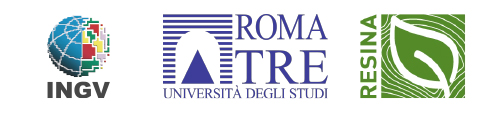 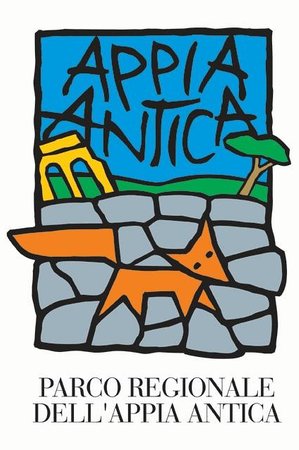 MUSEI PER LA SCUOLA
Risorse e programmi per le scuole dei musei scientifico-naturalistici del LazioRoma, 8 aprile 2017Attività di formazioneSCHEDA DI ISCRIZIONENome:  …..…………………………………………………..Cognome:  ……………………………………………………Istituto/Ente di appartenenza: …………………………..…………………………………………………………………….Indirizzo: …………………………………………………………………………………………………………………………….……Tel: …………….………………………………………………..Mail: …………………………………………………………….Attività su prenotazione richiesta	 SI □	NO □
Titolo dell’attività:  …………………………….…………………………………………………………..Parco Regionale dell’Appia AnticaComplesso dell’ex Cartiera Latina
Via Appia Antica, n. 42
00179 Roma